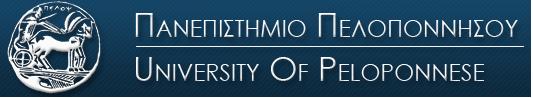 Σχολή Ανθρωπιστικών Επιστημών και Πολιτισμικών ΣπουδώνΤμήμα Ιστορίας, Αρχαιολογίας και Διαχείρισης Πολιτισμικών ΑγαθώνΑΝΑΚΟΙΝΩΣΗΤο Σάββατο 22 Οκτωβρίου 2022 θα πραγματοποιηθεί εκπαιδευτική εκδρομή στο μυκηναϊκό ανάκτορο του Άνω Εγκλιανού στη Χώρα Μεσσηνίας καθώς και στο Αρχαιολογικό Μουσείο Πύλου.  Η εκδρομή απευθύνεται στις φοιτήτριες και τους φοιτητές του Τμήματος με την εξής σειρά:Φοιτήτριες/φοιτητές Ζ΄ εξαμήνου της κατεύθυνσης Αρχαιολογίας, Φοιτήτριες/φοιτητές Ε΄ εξαμήνου  της κατεύθυνσης Αρχαιολογίας,Φοιτήτριες/φοιτητές επί πτυχίω της κατεύθυνσης Αρχαιολογίας,Φοιτήτριες/φοιτητές Ζ΄ εξαμήνου  της κατεύθυνσης Ιστορίας, Φοιτήτριες/φοιτητές Ε΄ εξαμήνου  της κατεύθυνσης Ιστορίας, Η μεταφορά των φοιτητών θα γίνει με λεωφορείο (σημείο εκκίνησης η οδός Σφακιανάκη - ώρα αναχώρησης: 9:00) και η συμμετοχή είναι δωρεάν.Παρακαλούνται οι ενδιαφερόμενες/οι φοιτήτριες/φοιτητές να δηλώσουν συμμετοχή (Ονοματεπώνυμο και Αριθμό Φοιτητικού Μητρώου) το αργότερο μέχρι τη Δευτέρα 17 Οκτωβρίου στο e-class των μαθημάτων «Προϊστορική Αρχαιολογία: Ο Μυκηναϊκός κόσμος» (φοιτήτριες/φοιτητές Ζ΄ εξαμήνου και επί πτυχίω κατεύθυνσης Αρχαιολογίας) και «Προϊστορική Αρχαιολογία: Οι Κυκλάδες στην Εποχή του Χαλκού» (φοιτήτριες/φοιτητές Ε΄ εξαμήνου κατεύθυνσης Αρχαιολογίας) και στο e-mail: eban@uop.gr (φοιτήτριες/φοιτητές κατεύθυνσης Ιστορίας)Θα τηρηθεί σειρά προτεραιότητας.							Η διδάσκουσα							Αιμιλία Μπάνου